Государственное природоохранное учреждение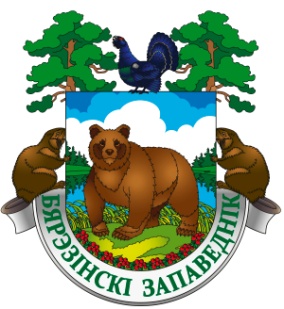 «Березинский биосферный заповедник»Витебская обл., Лепельский р-н, д. Домжерицы, ул. Центральная, д. 3 тел. +375 (2132) 37744, 37742 (факс) e-mail: tourism@berezinsky.by  сайт: www.berezinsky.by __________________________________________________________________________________________________________________________________
Новогодний тур "Заповедная сказка" -  ГК «Плавно»(3 дня/2ночи)*Для детей до 8 лет питание и новогодний банкет приобретаются по желанию**Для детей от 8 до 14 лет новогодний банкет и праздничный ужин предоставляются по детскому меню***Детям до 5 лет участие в анимационно-развлекательной программе у ёлки (без подарка) бесплатноБронирование и информация по тел.: +375 (2132) 61584, +375 (29) 1457778	e-mail: bbzplavno@mail.ruЖдем вас!День 1 – 31.12.2021День 1 – 31.12.2021 с 14:00 Приезд в Березинский заповедник.Заселение в гостиничный комплекс «Плавно». (при себе иметь паспорт и праздничное настроение!).до 22.30Прогулки по лесу, бильярд*, русская баня*, прогулка на лошадях по зимнему лесу, активный отдых (катание на лыжах, коньках, санках)22:30 - 03:00Встречаем новый год в ресторане «Плавно»: новогодний банкет с фирменными угощениями, развлекательная программа от профессиональных ведущих с живым вокалом и зажигательными танцамиДень 2 – 01.01.2022День 2 – 01.01.202210:00 – 12:00 Поздний завтрак в ресторане «Плавно» 12:00 – 12:30Трансфер в центральную усадьбу заповедника д. Домжерицы12:30 – 13:00Творческий мастер-класс: сувенир своими руками(в Доме экопросвещения)13:00 – 14:00Новогодняя анимационно-развлекательная программа у ёлки. Подарок от Дедушки Мороза каждому!14:00 – 14:30Трансфер в ГК «Плавно»15:00 – 16:30Обед в ресторане «Плавно»16:30 – 17:30Новогодний квест для всей семьи (на территории ГК «Плавно»)17:30 – 20:30Русская баня*, бильярд*, активный отдых (катание на лыжах, коньках, санках)20:30 – 02:00Праздничный ужин с развлекательной программой от профессиональных ведущих в ресторане «Плавно»День 3 – 02.01.2022День 3 – 02.01.202209:00 – 12:00 Завтрак в ресторане «Плавно» 12:00 – 13:00Занимательная конкурсная программа для всей семьи «Мой друг Снеговичок» (при наличии соответствующих погодных условий).Победители награждаются ценными призами!13:00 – 18:00Прогулки по лесу, русская баня*, бильярд*, катание на лыжах, коньках, санках.Посещение объектов центральной усадьбы (музей природы, музей меда, музей мифов, вольеры «Лесной зоопарк и зоопарк домашних животных»).до 18:00Позднее выселение из ГК «Плавно».До новых встреч!* Внимание! Необходимо предварительное бронирование. Количество сеансов ограничено.* Внимание! Необходимо предварительное бронирование. Количество сеансов ограничено.Стоимость тура:Бонусы!Проживание в гостиничном комплексе «Плавно»:- Однокомнатный номер «Стандарт» - 320 BYN - Двухкомнатный номер «ДеЛюкс» - 416 BYN- Трёхкомнатный номер «Семейный» - 640 BYN- 8-ми местный домик «Плавно» - 960 BYN- 6-ти местный домик «Шалаш» - 576 BYNПрочие туристические услуги:- Питание (2 завтрака, 1 обед, праздничный ужин) – 125 BYN/взр и 60 BYN/дет- Новогодний банкет - 120 BYN/взр и 60 BYN/дет    - Новогодняя развлекательная программа в ресторане «Плавно» (2 вечера) - 70 BYN/взр и 20 BYN/дет    - Анимационно-развлекательная программа у ёлки (с подарком) - 20 BYN/ взр и 18 BYN/дет      - Мастер-класс – 2 BYN/чел    Цена на одного взрослого: от  433 бел.руб. Бесплатный прокат лыж, санок и коньковПрогулка на лошадях по зимнему лесуЗанимательная конкурсная программаНовогодний квест для всей семьиВходные билеты в вольеры и музеи заповедника Новогодняя развлекательная программа в ресторане ГК «Плавно» - детям до 8 лет бесплатноПроживание детям до 8 лет – бесплатно Позднее выселениеТрансфер ГК «Плавно» - д.Домжерицы – ГК «Плавно»